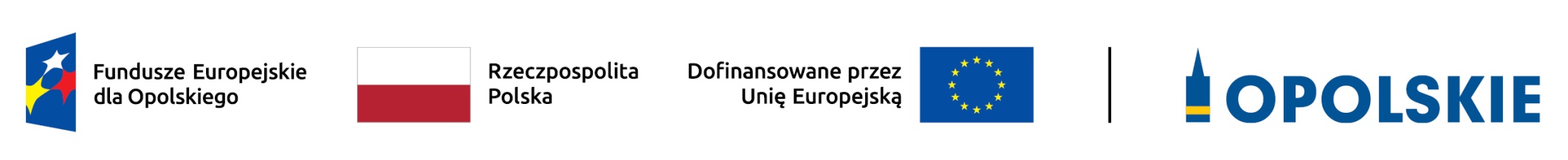 Załącznik nr 5Kryteria wyboru projektów dla działania 5.10 EDUKACJA WŁĄCZAJĄCA w ramach programu regionalnego FEO 2021-2027Zakres: Europejski Fundusz Społeczny PlusOPOLE, czerwiec 2024r.Dotyczy następujących typów projektów/przedsięwzięć:1. Bezpośrednie wsparcie dzieci i uczniów ze specjalnymi potrzebami edukacyjnymi w ramach edukacji włączającej w zakresie:a) zapewnienia pełnego dostępu do edukacji ogólnodostępnej, w tym w szczególności wsparcie dla dzieci i uczniów posiadających orzeczenie 
o potrzebie kształcenia specjalnego, w tym z niepełnosprawnościami oraz zagrożonych niedostosowaniem społecznym i niedostosowanych społecznie m.in. poprzez zapewnienie usług asystenckich, nauczania wspomaganego,b) wsparcia psychologicznego dla dzieci i uczniów zagrożonych niedostosowaniem społecznym, będących w sytuacji kryzysowej bądź traumatycznej, adaptujących się w nowym środowisku, mających za sobą niepowodzenia edukacyjne, w tym wsparcie z zakresu radzenia sobie ze stresem, przeciwdziałania negatywnym skutkom izolacji społecznej, depresji, zaburzeniom lękowym, samobójstwom czy uzależnieniom behawioralnym,c) wsparcia dzieci i uczniów wybitnie uzdolnionych, szczególnie z grup w niekorzystnej sytuacji, m.in. z rodzin o niskim statusie społeczno-ekonomicznym, mieszkających na obszarach zmarginalizowanych i/lub wiejskich, z rodzin migranckich i społeczności romskiej.2. Wdrażanie i upowszechnianie:a) wypracowanego w ramach PO WER Modelu Dostępnej Szkoły (MDS) w celu poprawy dostępności szkół podstawowych poprzez eliminowanie barier w różnych obszarach: architektonicznym, technicznym, edukacyjno-społecznym, związanym z organizacją, procedurami 
i zatrudnieniem oraz kompetencjami kadry.b) standardów pracy i usług asystenta ucznia ze specjalnymi potrzebami edukacyjnymi, w tym z niepełnosprawnościami (ASPE), wypracowanych 
w ramach projektu „Asystent ucznia o specjalnych potrzebach edukacyjnych - pilotaż” w przedszkolach i szkołach,c) zasad projektowania uniwersalnego w nauczaniu (ULD – universal learning design).3. Podnoszenie kompetencji kadr pedagogicznych (kursy, szkolenia, studia, doradztwo) w zakresie edukacji włączającej, w tym m.in. kształcenie 
w ramach pedagogiki specjalnej.4. Współpraca i inicjatywy z zakresu edukacji włączającej, mające na celu umożliwienie integracji dzieci i uczniów, wymianę doświadczeń 
i dostosowanie szkół/przedszkoli do potrzeb uczniów ze SPE, w tym z zaangażowaniem organizacji pozarządowych (np. szkoła podstawowa 
z terenów wiejskich ze szkołą miejską, szkoła zawodowa z uczelnią, szkoła ogólnodostępna ze szkołą specjalną).5. Wdrożenie szkół i placówek do pełnienia roli lokalnego centrum integracji i włączenia.FORMALNE KRYTERIA WYBORU PROJEKTÓW DLA DZIAŁANIA 5.10 EDUKACJA WŁĄCZAJĄCA FEO 2021-2027Zakres: Europejski Fundusz Społeczny PlusKryteria formalneKryteria formalneKryteria formalneKryteria formalneLPNazwa kryteriumDefinicjaOpis znaczenia kryterium12341.Projekt złożony w ramach właściwego działania oraz naboru.W ramach kryterium weryfikuje się czy projekt został złożony w ramach działania 
i naboru wskazanego w regulaminie wyboru projektów.Kryterium jest weryfikowane na podstawie zapisów wniosku o dofinansowanie i/lub wyjaśnień udzielonych przez Wnioskodawcę i/lub informacji dotyczących projektu pozyskanych w inny sposób.Kryterium bezwzględne (0/1)2.Wniosek o dofinansowanie projektu został podpisany w sposób zgodny z Instrukcją wypełniania wniosku 
o dofinansowanie projektu w ramach programu regionalnego Fundusze Europejskie dla Opolskiego 2021-2027 (zakres EFS+).W ramach kryterium weryfikuje się czy wniosek o dofinansowanie projektu został prawidłowo podpisany zgodnie z zapisami Instrukcji wypełniania wniosku o dofinansowanie projektu w ramach programu regionalnego Fundusze Europejskie dla Opolskiego 2021-2027 (zakres EFS+). Kryterium jest weryfikowane na podstawie zapisów wniosku o dofinansowanie i/lub wyjaśnień udzielonych przez Wnioskodawcę i/lub informacji dotyczących projektu pozyskanych w inny sposób.Kryterium bezwzględne (0/1)3.Wnioskodawca oraz Partnerzy (jeśli dotyczy) uprawnieni do składania wniosku.Rodzaj potencjalnych beneficjentów (za których należy rozumieć Wnioskodawcę i Partnerów) określony w Szczegółowym Opisie  Priorytetów Programu FEO 2021-2027 (dokument aktualny na dzień zatwierdzenia przez Zarząd Województwa Opolskiego Regulaminu wyboru projektów),  ogłoszeniu o naborze wniosków oraz regulaminie wyboru projektów.Kryterium jest weryfikowane na podstawie zapisów wniosku o dofinansowanie i/lub wyjaśnień udzielonych przez Wnioskodawcę i/lub informacji dotyczących projektu pozyskanych w inny sposób.Kryterium bezwzględne (0/1)4.Roczny obrót Wnioskodawcy i Partnera/Partnerów jest równy lub wyższy od średnich rocznych wydatków w projekcie. (nie dotyczy jednostek sektora finansów publicznych)Ocena potencjału finansowego dokonywana jest w kontekście planowanych wydatków założonych w budżecie projektu. Polega ona na porównaniu poziomu średnich rocznych wydatków w projekcie z łącznymi rocznymi obrotami Wnioskodawcy (Lidera) i Partnera/Partnerów (jeśli dotyczy) za wybrany przez Wnioskodawcę jeden z trzech ostatnich: zatwierdzonych lat obrotowych zgodnie z ustawą o rachunkowości z dnia 29 września 1994 r. (jeśli dotyczy), lub zamkniętych i zatwierdzonych lat kalendarzowych.  Poprzez średnie roczne wydatki w projekcie rozumie się:     x 12 miesięcy.W wartości wydatków w projekcie niezbędnych do obliczenia średnich rocznych wydatków w projekcie nie uwzględnia się wydatków ponoszonych przez jednostkę/jednostki sektora finansów publicznych występującą/występujące w roli Partnera/Partnerów projektu. W przypadku gdy:jednostka sektora finansów publicznych jest Wnioskodawcą, kryterium nie jest badane,podmiot niebędący jednostką sektora finansów publicznych jest Wnioskodawcą, łączny obrót Wnioskodawcy oraz wszystkich partnerów nie należących do sektora finansów publicznych (jeśli dotyczy) musi być równy lub wyższy od średnich rocznych wydatków w projekcie (w których nie uwzględniono wydatków Partnerów będących jednostką sektora finansów publicznych).Dodatkowo w projekcie partnerskim Wnioskodawca (Lider) jest odpowiedzialny za posiadanie potencjału ekonomicznego zapewniającego prawidłową realizację projektu partnerskiego, stąd roczny obrót Wnioskodawcy musi być wyższy niż 50 % średnich rocznych wydatków w projekcie (w których nie uwzględniono wydatków Partnerów będących jednostką sektora finansów publicznych).W przypadku gdy łączny roczny obrót Wnioskodawcy i Partnera/Partnerów (jeśli dotyczy) jest niższy niż średnie roczne wydatki w projekcie i/lub roczny obrót Wnioskodawcy w projekcie partnerskim jest równy lub niższy niż 50 % średnich rocznych wydatków w projekcie, stwierdza się niespełnienie kryterium.Kryterium jest weryfikowane na podstawie zapisów wniosku o dofinansowanie i/lub wyjaśnień udzielonych przez Wnioskodawcę i/lub informacji dotyczących projektu pozyskanych w inny sposób.Kryterium bezwzględne (0/1)5.Zasadność zawarcia partnerstwa 
w ramach projektu (jeśli dotyczy).W celu wspólnej realizacji projektu może zostać utworzone partnerstwo przez podmioty wnoszące do projektu zasoby ludzkie, organizacyjne, techniczne lub finansowe. Udział Partnerów nie może polegać wyłącznie na wniesieniu do jego realizacji tych zasobów, niezbędna jest realizacja przez Partnera/ów zadań merytorycznych zaplanowanych w ramach kosztów bezpośrednich  i tym samym korzystanie przez Partnera/ów projektu z dofinansowania UE, które musi być przewidziane dla Partnera/ów w budżecie projektu.W przypadku zawarcia w ramach projektu niezasadnego partnerstwa/niezasadnych partnerstw kryterium zostanie ocenione negatywnie. Kryterium jest weryfikowane na podstawie zapisów wniosku o dofinansowanie i/lub wyjaśnień udzielonych przez Wnioskodawcę i/lub informacji dotyczących projektu pozyskanych w inny sposób.Kryterium bezwzględne (0/1)6.W przypadku projektu partnerskiego spełnione zostały wymogi dotyczące wyboru Partnerów, o których mowa 
w art. 39 ustawy z dnia 28 kwietnia 2022 r.  o zasadach realizacji zadań finansowanych 
ze środków europejskich 
w perspektywie finansowej 2021–2027.W sytuacji kiedy projekt realizowany jest w partnerstwie Wnioskodawca zobligowany jest spełniać wymogi utworzenia partnerstwa wskazane w art. 39 ustawy o zasadach realizacji zadań finansowanych ze środków europejskich w perspektywie finansowej 2021–2027 na etapie złożenia wniosku o dofinansowanie. Kryterium jest weryfikowane na podstawie zapisów wniosku o dofinansowanie i/lub wyjaśnień udzielonych przez Wnioskodawcę i/lub informacji dotyczących projektu pozyskanych w inny sposób.Kryterium bezwzględne (0/1)7.Wnioskodawca oraz Partnerzy (jeśli dotyczy) nie podlegają wykluczeniu z ubiegania się
 o dofinansowanie.W ramach kryterium weryfikuje się czy Wnioskodawca oraz Partnerzy (jeśli dotyczy) nie podlegają wykluczeniu na podstawie:- art. 207 ust. 4 ustawy z dnia 27 sierpnia 2009 r. o finansach publicznych,- art. 12 ustawy z dnia 15 czerwca 2012 r. o skutkach powierzania wykonywania pracy cudzoziemcom przebywającym wbrew przepisom na terytorium Rzeczypospolitej Polskiej,- art. 9 ustawy z dnia 28 października 2002 r. o odpowiedzialności podmiotów zbiorowych za czyny zabronione pod groźbą kary.Kryterium jest weryfikowane na podstawie zapisów wniosku o dofinansowanie i/lub wyjaśnień udzielonych przez Wnioskodawcę i/lub informacji dotyczących projektu pozyskanych w inny sposób.Kryterium bezwzględne (0/1)8.Wnioskodawca określił wartość docelową większą od zera dla wszystkich wybranych wskaźników w projekcie.Wnioskodawca określa wartość docelową większą od zera dla wszystkich wybranych wskaźników w projekcie. Kryterium nie dotyczy wskaźników horyzontalnych. Kryterium jest weryfikowane na podstawie zapisów wniosku o dofinansowanie i/lub wyjaśnień udzielonych przez Wnioskodawcę i/lub informacji dotyczących projektu pozyskanych w inny sposób.Kryterium bezwzględne (0/1)9.Podmiot aplikujący 
o dofinansowanie składa dopuszczalną w Regulaminie wyboru projektów liczbę wniosków niezależnie od tego czy pełni rolę  Wnioskodawcy czy Partnera (jeśli dotyczy).W ramach kryterium weryfikuje się liczbę wniosków o dofinansowanie projektu złożonych przez jeden podmiot oraz liczbę wniosków, w których ten podmiot występuje jako Partner w przypadku, gdy w Regulaminie wyboru projektów określono dopuszczalny limit złożonych wniosków. Komitet Monitorujący upoważnia Instytucję Zarządzającą do możliwości ograniczenia liczby składanych wniosków w ramach postępowania konkurencyjnego. W przypadku gdy ten sam podmiot jest Wnioskodawcą lub Partnerem we wnioskach, których liczba przekracza limit określony w Regulaminie wyboru projektów, pozytywna ocena kryterium nastąpi dla wniosków, które mieszczą się we wskazanym limicie złożonych wniosków. W pozostałych wnioskach kryterium zostanie ocenione negatywnie. Decydująca będzie kolejność złożenia wniosków, w których ten sam podmiot występuje jako Wnioskodawca lub Partner (data i godzina).Kryterium bezwzględne (0/1)10.Wartość dofinansowania projektu nie przekracza maksymalnej kwoty dofinansowania określonej 
w postępowaniu konkurencyjnym (jeśli dotyczy).Wartość wnioskowanego dofinansowania nie przekracza maksymalnej kwoty dofinansowania projektu określonej w Regulaminie wyboru projektów. Komitet Monitorujący upoważnia Instytucję Zarządzającą do możliwości wskazania maksymalnej kwoty dofinansowania projektu w ramach danego postępowania konkurencyjnego.Kryterium jest weryfikowane na podstawie zapisów wniosku o dofinansowanie i/lub wyjaśnień udzielonych przez Wnioskodawcę i/lub informacji dotyczących projektu pozyskanych w inny sposób.Kryterium bezwzględne (0/1)11.Projekt, którego łączna wartość wyrażona w PLN nie przekracza równowartości 200 tys. EUR rozliczany jest z zastosowaniem uproszczonych metod rozliczania wydatków wskazanych 
w Regulaminie wyboru projektów.W projekcie, którego łączna wartość wyrażona w PLN nie przekracza równowartości 200 tys. EUR  (do przeliczenia ww. kwoty na PLN należy stosować miesięczny obrachunkowy kurs wymiany stosowany przez KE aktualny na dzień ogłoszenia o naborze) następuje weryfikacja obowiązku zastosowania uproszczonych metod rozliczania wydatków wskazanych w regulaminie wyboru projektów.Kryterium jest weryfikowane na podstawie zapisów wniosku o dofinansowanie i/lub wyjaśnień udzielonych przez Wnioskodawcę i/lub informacji dotyczących projektu pozyskanych w inny sposób.Kryterium bezwzględne (0/1)12.Projekt nie został fizycznie ukończony lub w pełni wdrożony przed złożeniem wniosku 
o dofinansowanie.W ramach kryterium weryfikuje się, czy projekt nie został fizycznie ukończony lub w pełni wdrożony przed złożeniem wniosku o dofinansowanie. Na podstawie art. 63 ust 6 Rozporządzenia Parlamentu Europejskiego i Rady (UE) nr 2021/1060 z 24 czerwca 2021 r. projekty nie zostaną wybrane do wsparcia z Funduszy, w przypadku gdy zostały fizycznie ukończone lub w pełni wdrożone przed złożeniem wniosku o dofinansowanie w ramach programu, niezależnie od tego, czy dokonano wszystkich powiązanych płatności.Kryterium jest weryfikowane na podstawie zapisów wniosku o dofinansowanie i/lub wyjaśnień udzielonych przez Wnioskodawcę i/lub informacji dotyczących projektu pozyskanych w inny sposób.Kryterium bezwzględne (0/1)Kryteria merytoryczne uniwersalneKryteria merytoryczne uniwersalneKryteria merytoryczne uniwersalneKryteria merytoryczne uniwersalneLPNazwa kryteriumDefinicjaOpis znaczenia kryterium12341.Wybrane wskaźniki są adekwatne do określonego na poziomie projektu celu/typu projektu/grupy docelowej.Sprawdza się, czy wybrane wskaźniki w sposób kompleksowy opisują zakres rzeczowy i charakter projektu, a także czy mierzą założone w nim cele/grupy docelowe.Dla kryterium przewidziano możliwość pozytywnej oceny z zastrzeżeniem:konieczności spełnienia odnoszących się do tego kryterium warunków jakie musi spełnić projekt, aby móc otrzymać dofinansowanie, i/lub konieczności uzyskania informacji i wyjaśnień wątpliwości dotyczących zapisów wniosku o dofinansowanie projektu.Ocena z zastrzeżeniem skutkować będzie skierowaniem projektu do etapu negocjacji i możliwością korekty wniosku.Kryterium jest weryfikowane na podstawie zapisów wniosku o dofinansowanie i/lub wyjaśnień udzielonych przez Wnioskodawcę i/lub informacji dotyczących projektu pozyskanych w inny sposób.Kryterium bezwzględne (0/1)2.Założone wartości docelowe wskaźników są realne do osiągnięcia.Sprawdza się realność przyjętych do osiągnięcia wartości docelowych wskaźników w odniesieniu przede wszystkim do: wartości finansowej projektu, czasu i miejsca realizacji, kondycji finansowej Wnioskodawcy i/lub Partnera oraz innych czynników istotnych dla realizacji przedsięwzięcia.Dla kryterium przewidziano możliwość pozytywnej oceny z zastrzeżeniem:konieczności spełnienia odnoszących się do tego kryterium warunków jakie musi spełnić projekt, aby móc otrzymać dofinansowanie, i/lub konieczności uzyskania informacji i wyjaśnień wątpliwości dotyczących zapisów wniosku o dofinansowanie projektu.Ocena z zastrzeżeniem skutkować będzie skierowaniem projektu do etapu negocjacji i możliwością korekty wniosku.Kryterium jest weryfikowane na podstawie zapisów wniosku o dofinansowanie i/lub wyjaśnień udzielonych przez Wnioskodawcę i/lub informacji dotyczących projektu pozyskanych w inny sposób.Kryterium bezwzględne (0/1)3.Projekt będzie miał pozytywny wpływ na zasadę równości szans 
i niedyskryminacji, w tym dostępność dla osób 
z niepełnoprawnościami.Sprawdza się czy wniosek ma pozytywny wpływ na zasadę równości szans i niedyskryminacji, w tym dostępności dla osób z niepełnoprawnościami. Przez pozytywny wpływ rozumie się zapewnienie wsparcia bez jakiejkolwiek dyskryminacji ze względu na przesłanki określone w art. 9 Rozporządzenia ogólnego, w tym  zapewnienie dostępności do oferowanego w projekcie wsparcia i rekrutacji dla wszystkich jego uczestników/uczestniczek oraz zapewnienie dostępności wszystkich produktów projektu (w tym także usług), które nie zostały uznane za neutralne oraz zapewnienie dostępnych form komunikacji z biurem projektu i informacji o projekcie dla wszystkich ich użytkowników/użytkowniczek – zgodnie ze standardami dostępności dla polityki spójności na lata 2021-2027.Dla kryterium przewidziano możliwość pozytywnej oceny z zastrzeżeniem:konieczności spełnienia odnoszących się do tego kryterium warunków jakie musi spełnić projekt, aby móc otrzymać dofinansowanie, i/lub konieczności uzyskania informacji i wyjaśnień wątpliwości dotyczących zapisów wniosku o dofinansowanie projektu.Ocena z zastrzeżeniem skutkować będzie skierowaniem projektu do etapu negocjacji i możliwością korekty wniosku.Kryterium jest weryfikowane na podstawie zapisów wniosku o dofinansowanie i/lub wyjaśnień udzielonych przez Wnioskodawcę i/lub informacji dotyczących projektu pozyskanych w inny sposób.Kryterium bezwzględne (0/1)4.Projekt jest zgodny 
ze Standardem minimum realizacji zasady równości kobiet 
i mężczyzn w ramach projektów współfinansowanych z EFS+, który został określony 
w załączniku nr 1 do Wytycznych dotyczących realizacji zasad równościowych w ramach funduszy unijnych na lata 2021-2027Sprawdza się czy we wniosku wskazano informacje potwierdzające zgodność planowanego projektu z zasadą równości kobiet i mężczyzn. Przy ocenie obowiązkowe jest zastosowanie standardu minimum. Standard minimum jest spełniony w przypadku uzyskania co najmniej 3 punktów. W przypadku projektów współfinansowanych z EFS + nie ma możliwości zaznaczenia, że projekt jest neutralny.Dla kryterium przewidziano możliwość pozytywnej oceny z zastrzeżeniem:konieczności spełnienia odnoszących się do tego kryterium warunków jakie musi spełnić projekt, aby móc otrzymać dofinansowanie, i/lub konieczności uzyskania informacji i wyjaśnień wątpliwości dotyczących zapisów wniosku o dofinansowanie projektu.Ocena z zastrzeżeniem skutkować będzie skierowaniem projektu do etapu negocjacji i możliwością korekty wniosku.Kryterium jest weryfikowane na podstawie zapisów wniosku o dofinansowanie i/lub wyjaśnień udzielonych przez Wnioskodawcę i/lub informacji dotyczących projektu pozyskanych w inny sposób.Kryterium bezwzględne (0/1)5.Zgodność z zasadą zrównoważonego rozwoju 
i zasadą „nie czyń poważnych szkód” (DNSH).Sprawdza się zgodność realizowanego projektu z zasadą zrównoważonego rozwoju oraz z zasadą „Do No Significant Harm” - „nie czyń poważnych szkód” (DNSH) w odniesieniu do wyznaczonych celów środowiskowych.Zgodnie z art. 9 ust. 4 rozporządzenia ogólnego cele funduszy są realizowane zgodnie z celem wspierania zrównoważonego rozwoju, określonym w art. 11 Traktat o funkcjonowaniu Unii Europejskiej (TFUE) oraz z uwzględnieniem celów ONZ dotyczących zrównoważonego rozwoju, a także porozumienia paryskiego i zasady „nie czyń poważnych szkód”.
Jednym z narzędzi realizacji zasady zrównoważonego rozwoju w ramach realizowanych przedsięwzięć jest zastosowanie rozwiązań proekologicznych takich jak oszczędność energii i wody, czy powtórne wykorzystanie zasobów (gospodarka o obiegu zamkniętym). 
Ze względu na charakter interwencji przewidzianej do realizacji w programie Fundusze Europejskie dla Opolskiego 2021-2027 - zakres EFS +, realizowane  przedsięwzięcia są zgodne z zasadą DNSH. Ze względu na ich charakter przyjmuje się, że nie mają negatywnego wpływu na środowisko. Zasada DNSH dotyczy wyłącznie projektów, w których występują wydatki objęte cross-financingiem.
Dla kryterium przewidziano możliwość pozytywnej oceny z zastrzeżeniem:konieczności spełnienia odnoszących się do tego kryterium warunków jakie musi spełnić projekt, aby móc otrzymać dofinansowanie, i/lubkonieczności uzyskania informacji i wyjaśnień wątpliwości dotyczących zapisów wniosku o dofinansowanie projektu.Ocena z zastrzeżeniem skutkować będzie skierowaniem projektu do etapu negocjacji i możliwością korekty wniosku.Kryterium jest weryfikowane na podstawie zapisów wniosku o dofinansowanie i/lub wyjaśnień udzielonych przez Wnioskodawcę i/lub informacji dotyczących projektu pozyskanych w inny sposób.Kryterium bezwzględne (0/1)6.Projekt jest zgodny z Kartą Praw Podstawowych Unii Europejskiej 
z dnia 26 października 2012 r. (Dz. Urz. UE C 326 z 26.10.2012, str. 391), w zakresie odnoszącym się do sposobu realizacji, zakresu projektu i Wnioskodawcy.Sprawdza się czy we wniosku wskazano informacje potwierdzające zgodność projektu z Kartą Praw Podstawowych Unii Europejskiej z dnia 26 października 2012 r. W sytuacji, gdy beneficjentem jest jednostka samorządu terytorialnego (lub podmiot przez nią kontrolowany lub od niej zależny), weryfikuje się, czy nie podjęła jakichkolwiek działań dyskryminujących, sprzecznych z zasadami, o których mowa w art. 9 ust. 3 rozporządzenia nr 2021/1060. Zgodność projektu z Kartą Praw Podstawowych Unii Europejskiej z dnia 26 października 2012 r. na etapie oceny wniosku należy rozumieć jako brak sprzeczności pomiędzy zapisami projektu a wymogami tego dokumentu lub stwierdzenie, że te wymagania są neutralne wobec zakresu i zawartości projektu. Dla kryterium przewidziano możliwość pozytywnej oceny z zastrzeżeniem:konieczności spełnienia odnoszących się do tego kryterium warunków jakie musi spełnić projekt, aby móc otrzymać dofinansowanie, i/lub konieczności uzyskania informacji i wyjaśnień wątpliwości dotyczących zapisów wniosku o dofinansowanie projektu.Ocena z zastrzeżeniem skutkować będzie skierowaniem projektu do etapu negocjacji i możliwością korekty wniosku.Kryterium jest weryfikowane na podstawie zapisów wniosku o dofinansowanie i/lub wyjaśnień udzielonych przez Wnioskodawcę i/lub informacji dotyczących projektu pozyskanych w inny sposób.Kryterium bezwzględne (0/1)7.Projekt jest zgodny z Konwencją o Prawach Osób Niepełnosprawnych, sporządzoną w Nowym Jorku dnia 13 grudnia 2006 r., w zakresie odnoszącym się do sposobu realizacji, zakresu projektu i Wnioskodawcy.Sprawdza się czy we wniosku wskazano informacje potwierdzające zgodność projektu z Konwencją o Prawach Osób Niepełnosprawnych.Zgodność projektu z Konwencją o Prawach Osób Niepełnosprawnych, na etapie oceny wniosku należy rozumieć jako brak sprzeczności pomiędzy zapisami projektu a wymogami tego dokumentu lub stwierdzenie, że te wymagania są neutralne wobec zakresu i zawartości projektu.Dla kryterium przewidziano możliwość pozytywnej oceny z zastrzeżeniem:konieczności spełnienia odnoszących się do tego kryterium warunków jakie musi spełnić projekt, aby móc otrzymać dofinansowanie, i/lub konieczności uzyskania informacji i wyjaśnień wątpliwości dotyczących zapisów wniosku o dofinansowanie projektu.Ocena z zastrzeżeniem skutkować będzie skierowaniem projektu do etapu negocjacji i możliwością korekty wniosku.Kryterium jest weryfikowane na podstawie zapisów wniosku o dofinansowanie i/lub wyjaśnień udzielonych przez Wnioskodawcę i/lub informacji dotyczących projektu pozyskanych w inny sposób.Kryterium bezwzględne (0/1)8.Czy projekt jest zgodny 
ze Szczegółowym Opisem  Priorytetów Programu FEO 2021-2027 (dokument aktualny na dzień zatwierdzenia przez Zarząd Województwa Opolskiego Regulaminu wyboru projektów)             w zakresie zgodności z kartą działania, którego nabór dotyczy oraz z regulaminem wyboru projektów.Sprawdza się zgodność projektu m. in z: opisem działania;dopuszczalnym limitem cross-financingu (%);minimalnym wkładem własnym beneficjenta; maksymalnym % poziomem dofinansowania wydatków kwalifikowalnych w projekcie (środki UE);maksymalnym % poziomem dofinansowania całkowitego wydatków kwalifikowalnych w projekcie;innymi warunkami realizacji projektów.Dla kryterium przewidziano możliwość pozytywnej oceny z zastrzeżeniem:konieczności spełnienia odnoszących się do tego kryterium warunków jakie musi spełnić projekt, aby móc otrzymać dofinansowanie, i/lub konieczności uzyskania informacji i wyjaśnień wątpliwości dotyczących zapisów wniosku o dofinansowanie projektu.Ocena z zastrzeżeniem skutkować będzie skierowaniem projektu do etapu negocjacji i możliwością korekty wniosku.Kryterium jest weryfikowane na podstawie zapisów wniosku o dofinansowanie i/lub wyjaśnień udzielonych przez Wnioskodawcę i/lub informacji dotyczących projektu pozyskanych w inny sposób.Kryterium bezwzględne (0/1)9.Projekt skierowany do osób fizycznych  mieszkających 
w rozumieniu Kodeksu Cywilnego i/lub  pracujących  i/lub uczących się na terenie województwa opolskiego Sprawdza się czy projekt skierowany jest do osób fizycznych  mieszkających w rozumieniu Kodeksu Cywilnego i/lub  pracujących  i/lub uczących się na terenie województwa opolskiego.Dla kryterium przewidziano możliwość pozytywnej oceny z zastrzeżeniem:konieczności spełnienia odnoszących się do tego kryterium warunków jakie musi spełnić projekt, aby móc otrzymać dofinansowanie, i/lub konieczności uzyskania informacji i wyjaśnień wątpliwości dotyczących zapisów wniosku o dofinansowanie projektu.Ocena z zastrzeżeniem skutkować będzie skierowaniem projektu do etapu negocjacji i możliwością korekty wniosku.Kryterium jest weryfikowane na podstawie zapisów wniosku o dofinansowanie i/lub wyjaśnień udzielonych przez Wnioskodawcę i/lub informacji dotyczących projektu pozyskanych w inny sposób.Kryterium bezwzględne (0/1)10.Projekt skierowany do podmiotów, których siedziba/oddział znajduje się  na terenie województwa opolskiego ( jeżeli dotyczy). Kryterium może zostać uszczegółowione 
w ramach poszczególnych postępowań konkurencyjnych).Sprawdza się czy projekt skierowany jest do podmiotów, których siedziba/oddział znajduje się  na terenie województwa opolskiego. Dla kryterium przewidziano możliwość pozytywnej oceny z zastrzeżeniem:konieczności spełnienia odnoszących się do tego kryterium warunków jakie musi spełnić projekt, aby móc otrzymać dofinansowanie, i/lub konieczności uzyskania informacji i wyjaśnień wątpliwości dotyczących zapisów wniosku o dofinansowanie projektu.Ocena z zastrzeżeniem skutkować będzie skierowaniem projektu do etapu negocjacji i możliwością korekty wniosku. Kryterium jest weryfikowane na podstawie zapisów wniosku o dofinansowanie i/lub wyjaśnień udzielonych przez Wnioskodawcę i/lub informacji dotyczących projektu pozyskanych w inny sposób.Kryterium bezwzględne (0/1)11.Wnioskodawca w okresie realizacji prowadzi biuro projektu (lub posiada siedzibę, filię, delegaturę, oddział czy inną prawnie dozwoloną formę organizacyjną działalności podmiotu) na terenie województwa opolskiego 
z możliwością udostępnienia pełnej dokumentacji wdrażanego projektu oraz zapewniające uczestnikom/uczestniczkom projektu możliwość osobistego kontaktu z kadrą projektu.Sprawdza się czy Wnioskodawca w okresie realizacji prowadzi biuro projektu (lub posiada siedzibę, filię, delegaturę, oddział czy inną prawnie dozwoloną formę organizacyjną działalności podmiotu) na terenie województwa opolskiego z możliwością udostępnienia pełnej dokumentacji wdrażanego projektu oraz zapewniające uczestnikom/uczestniczkom projektu możliwość osobistego kontaktu z kadrą projektu. Dla kryterium przewidziano możliwość pozytywnej oceny z zastrzeżeniem:konieczności spełnienia odnoszących się do tego kryterium warunków jakie musi spełnić projekt, aby móc otrzymać dofinansowanie, i/lub konieczności uzyskania informacji i wyjaśnień wątpliwości dotyczących zapisów wniosku o dofinansowanie projektu.Ocena z zastrzeżeniem skutkować będzie skierowaniem projektu do etapu negocjacji i możliwością korekty wniosku.Kryterium jest weryfikowane na podstawie zapisów wniosku o dofinansowanie i/lub wyjaśnień udzielonych przez Wnioskodawcę i/lub informacji dotyczących projektu pozyskanych w inny sposób.Kryterium bezwzględne (0/1)12.Kwalifikowalność wydatków projektu.Sprawdza się czy wszystkie wydatki planowane w związku z realizacją projektu: są racjonalne i niezbędne do realizacji celów projektu,są zgodne z cenami rynkowymi,są zgodne z Wytycznymi dotyczącymi kwalifikowalności wydatków na lata 2021-2027 (dokument aktualny na dzień zatwierdzenia przez Zarząd Województwa Opolskiego regulaminu wyboru projektów),są zgodne ze Szczegółowym Opisem Priorytetów Programu FEO 2021-2027 (dokument aktualny na dzień zatwierdzenia przez Zarząd Województwa Opolskiego regulaminu wyboru projektów),są zgodne z Taryfikatorem maksymalnych, dopuszczalnych cen towarów i usług typowych (powszechnie występujących) w ramach FEO 2021-2027 zakres EFS + (jeśli dotyczy) (dokument aktualny na dzień zatwierdzenia przez Zarząd Województwa Opolskiego regulaminu wyboru projektów).Weryfikuje się również trafność doboru wskaźników dla rozliczenia kwot ryczałtowych (jeśli dotyczy).Dla kryterium przewidziano możliwość pozytywnej oceny z zastrzeżeniem:konieczności spełnienia odnoszących się do tego kryterium warunków jakie musi spełnić projekt, aby móc otrzymać dofinansowanie, i/lub konieczności uzyskania informacji i wyjaśnień wątpliwości    dotyczących zapisów wniosku o dofinansowanie projektu.Ocena z zastrzeżeniem skutkować będzie skierowaniem projektu do etapu negocjacji i możliwością korekty wniosku.Kryterium jest weryfikowane na podstawie zapisów wniosku o dofinansowanie i/lub wyjaśnień udzielonych przez Wnioskodawcę i/lub informacji dotyczących projektu pozyskanych w inny sposób.Kryterium bezwzględne (0/1)13.Termin rozpoczęcia realizacji projektu. Realizacja projektu musi zostać rozpoczęta nie później niż 30 dni kalendarzowych od podpisania umowy lub podjęcia decyzji o dofinansowaniu projektu.Beneficjent po zawarciu umowy lub po wydaniu decyzji o dofinansowaniu projektu może w uzasadnionych przypadkach wystąpić o zmianę terminu rozpoczęcia jego realizacji.W celu określenia odpowiedniego terminu rozpoczęcia realizacji projektu, należy wziąć pod uwagę orientacyjny termin zakończenia oceny projektów wskazany 
w regulaminie wyboru projektów oraz orientacyjny termin podpisania umowy/podjęcia decyzji o dofinansowaniu projektu. Podpisanie umowy/podjęcie decyzji o dofinansowaniu projektu nastąpi w terminie 60 dni kalendarzowych od rozstrzygnięcia postępowania konkurencyjnego, jednak termin ten może ulec zmianie w uzasadnionych i zaakceptowanych przez właściwą Instytucję przypadkach.Dla kryterium przewidziano możliwość pozytywnej oceny z zastrzeżeniem:konieczności spełnienia odnoszących się do tego kryterium warunków jakie musi spełnić projekt, aby móc otrzymać dofinansowanie, i/lub konieczności uzyskania informacji i wyjaśnień wątpliwości dotyczących zapisów wniosku o dofinansowanie projektu.Ocena z zastrzeżeniem skutkować będzie skierowaniem projektu do etapu negocjacji i możliwością korekty wniosku.Kryterium jest weryfikowane na podstawie zapisów wniosku o dofinansowanie i/lub wyjaśnień udzielonych przez Wnioskodawcę i/lub informacji dotyczących projektu pozyskanych w inny sposób.Kryterium bezwzględne (0/1)14.Zgodność projektu z zasadami dotyczącymi pomocy publicznej/pomocy de minimis (jeśli dotyczy).W ramach kryterium będzie weryfikowana zgodność projektu z warunkami wsparcia dotyczącymi pomocy publicznej/pomocy de minimis, wynikającymi z rozporządzenia Ministra Funduszy i Polityki Regionalnej  z dnia 20 grudnia 2022 r. w sprawie udzielania pomocy de minimis oraz pomocy publicznej w ramach programów finansowanych z Europejskiego Funduszu Społecznego Plus (EFS+) na lata 2021–2027  (dokument aktualny na dzień zatwierdzenia przez Zarząd Województwa Opolskiego regulaminu wyboru projektów).             Dla kryterium przewidziano możliwość pozytywnej oceny z zastrzeżeniem:konieczności spełnienia odnoszących się do tego kryterium warunków jakie musi spełnić projekt, aby móc otrzymać dofinansowanie, i/lub konieczności uzyskania informacji i wyjaśnień wątpliwości dotyczących zapisów wniosku o dofinansowanie projektu.Ocena z zastrzeżeniem skutkować będzie skierowaniem projektu do etapu negocjacji i możliwością korekty wniosku.Kryterium jest weryfikowane na podstawie zapisów wniosku o dofinansowanie i/lub wyjaśnień udzielonych przez Wnioskodawcę i/lub informacji dotyczących projektu pozyskanych w inny sposób.Kryterium bezwzględne (0/1)15.Zachowanie trwałości projektuw odniesieniu do wydatkówponoszonych jako cross – financing.Cross – financing w rozumieniu punktu 6 podrozdziału 2.4 Wytycznych dotyczących kwalifikowalności wydatków na lata 2021-2027. Zgodnie z art. 65 rozporządzenia ogólnego, trwałość projektu musi być zachowana przez okres 5 lat (3 lat w przypadku MŚP – w odniesieniu do projektów, 
z którymi związany jest wymóg utrzymania inwestycji lub miejsc pracy) od daty płatności końcowej na rzecz beneficjenta. W przypadku, gdy przepisy regulujące udzielanie pomocy publicznej wprowadzają inne wymogi w tym zakresie, wówczas stosuje się okres ustalony zgodnie z tymi przepisami.Dla kryterium przewidziano możliwość pozytywnej oceny z zastrzeżeniem:konieczności spełnienia odnoszących się do tego kryterium warunków jakie musi spełnić projekt, aby móc otrzymać dofinansowanie, i/lub konieczności uzyskania informacji i wyjaśnień wątpliwości dotyczących zapisów wniosku o dofinansowanie projektu.Ocena z zastrzeżeniem skutkować będzie skierowaniem projektu do etapu negocjacji i możliwością korekty wniosku.Kryterium jest weryfikowane na podstawie zapisów wniosku o dofinansowanie i/lub wyjaśnień udzielonych przez Wnioskodawcę i/lub informacji dotyczących projektu pozyskanych w inny sposób.Kryterium bezwzględne (0/1)16.Projekt nie jest powiązany 
z uzasadnioną opinią Komisji Europejskiej wydaną na podstawie art. 258 Traktatu 
o funkcjonowaniu Unii Europejskiej.W ramach kryterium weryfikuje się czy projekt nie jest powiązany z uzasadnioną opinią Komisji Europejskiej (KE) wydaną na podstawie art. 258 Traktatu 
o funkcjonowaniu Unii Europejskiej (TFUE) kwestionującą zgodność z prawem 
i prawidłowość wydatków lub wykonania projektu. Kryterium jest niespełnione w przypadku, gdy projekt jest bezpośrednio powiązany 
z taką opinią, tzn. miałby zostać zrealizowany na podstawie prawa, co do którego KE ma wątpliwości opisane w uzasadnionej opinii wydanej na podstawie ww. artykułu TFUE.Dla kryterium przewidziano możliwość pozytywnej oceny z zastrzeżeniem:konieczności spełnienia odnoszących się do tego kryterium warunków jakie musi spełnić projekt, aby móc otrzymać dofinansowanie, i/lub konieczności uzyskania informacji i wyjaśnień wątpliwości dotyczących zapisów wniosku o dofinansowanie projektu.Ocena z zastrzeżeniem skutkować będzie skierowaniem projektu do etapu negocjacji i możliwością korekty wniosku.Kryterium jest weryfikowane na podstawie zapisów wniosku o dofinansowanie i/lub wyjaśnień udzielonych przez Wnioskodawcę i/lub informacji dotyczących projektu pozyskanych w inny sposób.Kryterium bezwzględne (0/1)Kryteria merytoryczne uniwersalne punktowaneKryteria merytoryczne uniwersalne punktowaneKryteria merytoryczne uniwersalne punktowaneKryteria merytoryczne uniwersalne punktowaneKryteria merytoryczne uniwersalne punktowaneLPNazwa kryteriumDefinicjaOpis znaczenia kryteriumOpis znaczenia kryteriumLPNazwa kryteriumDefinicjaWagaPunkty123451.Potencjał Wnioskodawcy i/lub Partnerów planowany do wykorzystania w projekcie. Bada się, czy Wnioskodawca i/lub Partnerzy posiadają potencjał  wykraczający poza wymogi formalne, gwarantujący stabilne zarządzanie projektem (zgodnie z przyjętymi celami) tj.:potencjał finansowy Wnioskodawcy i/lub Partnerów (zasoby finansowe, jakie zostaną wniesione do projektu przez Wnioskodawcę i/lub Partnerów),potencjał kadrowy Wnioskodawcy i/lub Partnerów   (kluczowych osób, które zostaną zaangażowane do realizacji projektu oraz ich planowanej funkcji 
w projekcie),potencjał techniczny w tym sprzętowy i warunki lokalowe Wnioskodawcy i/lub Partnerów.   – opis potencjału finansowego Wnioskodawcy i/lub Partnerów: 0-3 pkt,– opis potencjału kadrowego Wnioskodawcy i/lub Partnerów: 0-3 pkt,– opis potencjału technicznego, w tym sprzętowego i warunków lokalowych Wnioskodawcy i/lub Partnerów: 0-3 pkt.W ramach niniejszego kryterium punkty sumują się.Kryterium jest weryfikowane na podstawie zapisów wniosku 
o dofinansowanie projektu.20-9 pkt2.Doświadczenie Wnioskodawcy i/lub Partnerów. Sprawdza się, czy Wnioskodawca i/lub Partnerzy posiadają doświadczenie 
w obszarze merytorycznym wsparcia projektu (zakres tematyczny), na rzecz grupy docelowej oraz na obszarze terytorialnym, na którym będzie realizowany projekt.– doświadczenie Wnioskodawcy i/lub Partnerów w obszarze merytorycznym: 0-3 pkt, – doświadczenie Wnioskodawcy i/lub Partnerów na rzecz grupy docelowej: 0-3 pkt, – doświadczenie Wnioskodawcy i/lub Partnerów na określonym obszarze terytorialnym, na którym realizowany będzie projekt: 0-3 pkt.W ramach niniejszego kryterium punkty sumują się.Kryterium jest weryfikowane na podstawie zapisów wniosku o dofinansowanie projektu.20-9 pkt3.Trafność doboru i opisu zadań przewidzianych do realizacji 
w ramach projektu.Kryterium bada się w zakresie:prawidłowości doboru zadań w kontekście założonych celów projektu: 0-2 pkt,opisu planowanego sposobu realizacji zadań w tym racjonalności harmonogramu działań (podział zadania, logika i chronologia działań): 0-2 pkt,adekwatności realizowanych działań do potrzeb grupy docelowej:  0-2 pkt, sposobu realizacji zasady równości szans i niedyskryminacji, w tym dostępności dla osób z niepełnosprawnościami: 0-2 pkt, uzasadnienia realizacji poszczególnych zadań przez Wnioskodawcę i/lub Partnerów: 0-2 pkt.W ramach niniejszego kryterium punkty sumują się.Kryterium rozstrzygające w rozumieniu Wytycznych dotyczących wyboru projektów na lata 2021-2027 (dokument aktualny na dzień zatwierdzenia przez Zarząd Województwa Opolskiego regulaminu wyboru projektów).             Kryterium jest weryfikowane na podstawie zapisów wniosku o dofinansowanie projektu.30-10 pkt4.Poprawność sporządzenia budżetu projektu.W kryterium bada się poprawność sporządzenia budżetu projektu, w tym:szczegółowość kalkulacji kosztów/szczegółowość uzasadnienia wydatków w ramach kwot ryczałtowych: 0-4 pkt,poprawność rachunkowa sporządzenia budżetu projektu: 0-2 pkt,źródła finansowania wkładu własnego: 0-2 pkt.W ramach niniejszego kryterium punkty sumują się.Kryterium rozstrzygające w rozumieniu Wytycznych dotyczących wyboru projektów na lata 2021-2027 (dokument aktualny na dzień zatwierdzenia przez Zarząd Województwa Opolskiego regulaminu wyboru projektów).             Kryterium jest weryfikowane na podstawie zapisów wniosku o dofinansowanie projektu.30-8 pkt5.Projekt realizowany 
w partnerstwie wielosektorowym (społecznym, prywatnym, publicznym).Realizacja projektów w partnerstwie przynosi korzyści zarówno w aspektach jakościowych jak i związanych ze sprawnością zarządzania i wdrażania. Tworzenie partnerstw składających się z przedstawicieli różnych sektorów wpływa na zwiększenie efektywności rezultatów proponowanego w projekcie wsparcia. 0 pkt – brak partnerstwa,1 pkt - partnerstwo dwusektorowe,2 pkt – partnerstwo trzysektorowe.Kryterium jest weryfikowane na podstawie zapisów wniosku o dofinansowanie projektu.30-2 pktKryteria merytoryczne szczegółowe bezwzględne (TAK/NIE)Kryteria merytoryczne szczegółowe bezwzględne (TAK/NIE)Kryteria merytoryczne szczegółowe bezwzględne (TAK/NIE)Kryteria merytoryczne szczegółowe bezwzględne (TAK/NIE)LPNazwa kryteriumDefinicjaOpis znaczenia kryterium12341.Realizacja projektu jest zawężona do jednego z Subregionów Województwa Opolskiego, tj.: a) Subregionu Aglomeracja Opolska b) Subregionu Brzeskiego c) Subregionu Kędzierzyńsko-Strzeleckiego d) Subregionu Południowego e) Subregionu Północnego. (dotyczy typu projektu nr 1,2,3,4,5)Wprowadzenie kryterium wynika z zapisów dokumentu pn. Fundusze Europejskie dla Opolskiego 2021- 2027 oraz Strategii Rozwoju Województwa Opolskiego Opolskie 2030. Lista gmin wchodzących w skład poszczególnych subregionów zostanie wskazana w Regulaminie wyboru projektów. W ramach kryterium zakłada się, że wsparcie zaplanowane w projekcie będzie realizowane w jednym z 5 subregionów województwa, co oznacza że będzie ono świadczone dla ośrodków wychowania przedszkolnego/ szkół/ placówek systemu oświaty, mających swoją siedzibę na terenie jednego z tych subregionów, w tym dla dzieci/uczniów uczęszczających do tych ośrodków  wychowania przedszkolnego/ szkół/  placówek i ich rodziców/opiekunów prawnych oraz nauczycieli w nich zatrudnionych (w tym psychologów, pedagogów i innej kadry). Warunkiem spełnienia kryterium na etapie oceny projektu jest wskazanie we wniosku o dofinansowanie zapisów potwierdzających skierowanie wsparcia wyłącznie do grup docelowych z jednego subregionu. Dla kryterium przewidziano możliwość pozytywnej oceny z zastrzeżeniem: a) konieczności spełnienia odnoszących się do tego kryterium warunków jakie musi spełnić projekt, aby móc otrzymać dofinansowanie, lub/i b) konieczności uzyskania informacji i wyjaśnień wątpliwości dotyczących zapisów wniosku o dofinansowanie projektu. Ocena z zastrzeżeniem skutkować będzie skierowaniem projektu do etapu negocjacji i możliwością korekty wniosku. Kryterium jest weryfikowane na podstawie zapisów wniosku o dofinansowanie projektu i/lub wyjaśnień udzielonych przez Wnioskodawcę i/lub informacji dotyczących projektu pozyskanych w inny sposób.Kryterium bezwzględne (0/1)2.Indywidualna analiza potrzeb ogólnodostępnych ośrodków wychowania przedszkolnego/ szkół/placówek systemu oświaty w zakresie  dostępu do edukacji dla wszystkich dzieci/ uczniów   (dot. typu projektu nr 1, 2, 4)Weryfikuje się czy realizacja wsparcia dokonywana jest na podstawie indywidualnie zdiagnozowanego zapotrzebowania OWP/ szkoły/ placówki systemu oświaty objętych wsparciem w zakresie ich przygotowania do realizacji działań w obszarze edukacji włączającej. Elementem przeprowadzonej diagnozy powinna być analiza barier, potrzeb i działań planowanych do podjęcia w obszarze architektonicznym, technicznym, organizacyjnym i edukacyjno-społecznym danej placówki.Diagnoza powinna być przygotowana i przeprowadzona przez OWP/ szkołę/ placówkę systemu oświaty lub organ prowadzący  lub inny podmiot prowadzący działalność o charakterze edukacyjnym lub badawczym oraz zatwierdzona przez organ prowadzący bądź osobę upoważnioną do podejmowania decyzji. Przez organ prowadzący rozumie się ministra właściwego, jednostkę samorządu terytorialnego, osobę prawną niebędącą jednostką samorządu terytorialnego oraz osobę fizyczną, odpowiedzialną za działalność OWP, szkoły lub placówki systemu oświaty.Wnioskodawca zobowiązany jest do ujęcia we wniosku wyników z diagnozy oraz do  zamieszczenia  informacji, że została ona zatwierdzona przez organ prowadzący bądź osobę upoważnioną do podejmowania decyzji. Podmiot przeprowadzający diagnozę może skorzystać ze wsparcia instytucji systemu wspomagania pracy OWP/ szkoły/ placówki systemu oświaty, tj. placówki doskonalenia nauczycieli, poradni psychologiczno-pedagogicznej lub biblioteki pedagogicznej.Warunkiem spełnienia kryterium na etapie oceny projektu jest ujęcie we wniosku o dofinansowanie wyników/wniosków  z diagnozy  oraz jednoznaczne wskazanie, że została ona zatwierdzona  przez organ prowadzący bądź osobę upoważnioną do podejmowania decyzji. Dodatkowo diagnoza potrzeb musi zostać załączona do wniosku o dofinansowanie projektu i zawierać treści spójne z zakresem wsparcia określonym we wniosku. Minimalny zakres diagnozy zostanie określony w regulaminie wyboru projektów.Dla kryterium przewidziano możliwość pozytywnej oceny z zastrzeżeniem: a) konieczności spełnienia odnoszących się do tego kryterium warunków jakie musi spełnić projekt, aby móc otrzymać dofinansowanie, lub/i b) konieczności uzyskania informacji i wyjaśnień wątpliwości dotyczących zapisów wniosku o dofinansowanie projektu. Ocena z zastrzeżeniem skutkować będzie skierowaniem projektu do etapu negocjacji i możliwością korekty wniosku. Kryterium jest weryfikowane na podstawie wniosku o dofinansowanie projektu i/lub wyjaśnień udzielonych przez Wnioskodawcę i/lub informacji dotyczących projektu pozyskanych w inny sposób. Kryterium bezwzględne (0/1)3. Analiza potrzeb dzieci (dot. typu projektu nr 1, 2)Działania realizowane w ramach projektów muszą uwzględniać indywidualne potrzeby rozwojowe i edukacyjne oraz możliwości psychofizyczne, dzieci/uczniów  objętych wsparciem w tym:- uczniów posiadających orzeczenie o potrzebie kształcenia specjalnego- uczniów posiadających orzeczenie o potrzebie indywidualnego nauczania- uczniów przewlekle chorych- z zaburzeniami zachowania lub emocji- ze specyficznymi trudnościami w uczeniu się- z deficytami kompetencji i zaburzeniami sprawności językowych- będących w sytuacji kryzysowej bądź traumatycznej- mających za sobą niepowodzenia edukacyjne- zaniedbanych środowiskowo - z trudnościami adaptacyjnymi - wybitnie uzdolnionychw kontekście stworzenia dla nich optymalnych warunków do nauki i rozwoju,  poparte diagnozą przedstawioną we wniosku o dofinansowanie. Warunkiem spełnienia kryterium na etapie oceny projektu jest jednoznaczne wskazanie we wniosku o dofinansowanie, że wsparcie zaplanowane do realizacji wynika z analizy potrzeb dzieci planowanych do objęcia wsparciem, przedstawienie we wniosku o dofinansowanie  wyników/ wniosków  z tej diagnozy oraz jednoznaczne wskazanie, że została ona zatwierdzona  przez organ prowadzący bądź osobę upoważnioną do podejmowania decyzji.Dodatkowo diagnoza potrzeb musi zostać załączona do wniosku o dofinansowanie projektu i zawierać treści spójne z zakresem wsparcia określonym we wniosku. Minimalny zakres diagnozy zostanie określony w regulaminie wyboru projektów. Dla kryterium przewidziano możliwość pozytywnej oceny z zastrzeżeniem: a) konieczności spełnienia odnoszących się do tego kryterium warunków jakie musi spełnić projekt, aby móc otrzymać dofinansowanie, lub/i b) konieczności uzyskania informacji i wyjaśnień wątpliwości dotyczących zapisów wniosku o dofinansowanie projektu. Ocena z zastrzeżeniem skutkować będzie skierowaniem projektu do etapu negocjacji i możliwością korekty wniosku. Kryterium jest weryfikowane na podstawie zapisów wniosku o dofinansowanie projektu i/lub wyjaśnień udzielonych przez Wnioskodawcę i/lub informacji dotyczących projektu pozyskanych w inny sposób. Kryterium bezwzględne (0/1)4.Indywidualna diagnoza stopnia przygotowania nauczycieli do pracy z dziećmi uczęszczającymi do danej placówki(dot. typu projektu nr 3)Realizacja projektu w zakresie doskonalenia umiejętności i kompetencji zawodowych nauczycieli OWP/ szkół/ placówek ogólnodostępnych powinna każdorazowo zostać poprzedzona diagnozą stopnia przygotowania ww. grupy docelowej do pracy ze wszystkim dziećmi uczęszczającymi do danego OWP/szkoły/ placówki, w tym z dziećmi ze specjalnymi potrzebami edukacyjnymi i rozwojowymi oraz analizą zapotrzebowania nauczycieli na określone kompetencje i kwalifikacje w zakresie edukacji włączającej. Nauczyciele OWP/ szkół/ placówek specjalnych mogą uzyskać wsparcie wyłącznie wtedy, gdy będzie ono związane z przygotowaniem dzieci/ uczniów do  przejścia do OWP/ szkół/ placówek ogólnodostępnych. Zakres wsparcia dla tych nauczycieli powinien wynikać z przeprowadzonej diagnozy.Podmiot przeprowadzający diagnozę może skorzystać ze wsparcia instytucji wspomagających, tj. placówki doskonalenia nauczycieli, poradni psychologiczno-pedagogicznej lub biblioteki pedagogicznej. Warunkiem spełnienia kryterium na etapie oceny projektu jest zamieszczenie we wniosku o dofinansowanie informacji, że realizacja projektu w części dotyczącej kształcenia, doradztwa dla  nauczycieli OWP/ szkół/ placówek ogólnodostępnych została poprzedzona diagnozą stopnia ich przygotowania do pracy z dziećmi uczęszczającymi do danej placówki oraz analizą  zapotrzebowania na określone kompetencje i kwalifikacje,   przedstawienie  we wniosku o dofinansowanie wyników/wniosków  z tej diagnozy 
oraz jednoznaczne wskazanie, że została ona zatwierdzona  przez organ prowadzący bądź osobę upoważnioną do podejmowania decyzji.W przypadku nauczycieli OWP/ szkół/ placówek specjalnych warunkiem spełnienia kryterium na etapie oceny projektu jest zamieszczenie we wniosku o dofinansowanie informacji, że realizacja wsparcia wynika  z diagnozy potrzeb tych nauczycieli w zakresie przygotowania dzieci/ uczniów do  przejścia 
do placówek ogólnodostępnych,  przedstawienie  we wniosku o dofinansowanie wyników/wniosków  z tej diagnozy oraz jednoznaczne wskazanie, że została ona zatwierdzona  przez organ prowadzący bądź osobę upoważnioną do podejmowania decyzji.Dodatkowo diagnoza w obydwu wyżej opisanych przypadkach musi zostać załączona do wniosku o dofinansowanie projektu i zawierać treści spójne z zakresem wsparcia określonym we wniosku. Minimalny zakres diagnozy zostanie określony w regulaminie wyboru projektów. Dla kryterium przewidziano możliwość pozytywnej oceny z zastrzeżeniem: a) konieczności spełnienia odnoszących się do tego kryterium warunków jakie musi spełnić projekt, aby móc otrzymać dofinansowanie, lub/i b) konieczności uzyskania informacji i wyjaśnień wątpliwości dotyczących zapisów wniosku o dofinansowanie projektu.  Ocena z zastrzeżeniem skutkować będzie skierowaniem projektu do etapu negocjacji i możliwością korekty wniosku. Kryterium jest weryfikowane na podstawie zapisów wniosku o dofinansowanie projektu i/lub wyjaśnień udzielonych przez Wnioskodawcę i/lub informacji dotyczących projektu pozyskanych w inny sposób.Kryterium bezwzględne (0/1)Kryteria merytoryczne szczegółowe punktowaneKryteria merytoryczne szczegółowe punktowaneKryteria merytoryczne szczegółowe punktowaneLPNazwa kryteriumDefinicjaDefinicjaOpis znaczenia kryteriumOpis znaczenia kryteriumOpis znaczenia kryteriumLPNazwa kryteriumDefinicjaDefinicjaWagaWagaPunkty12334451.Przeciwdziałanie przemocy i dyskryminacji W ramach kryterium ocenie podlega, czy w projekcie przewidziano realizację zajęć dla uczniów i/lub szkoleń dla nauczycieli z zakresu przeciwdziałania przemocy, dyskryminacji lub nierównościom. Planowane zajęcia/szkolenia nie powinny koncentrować się wyłącznie na jednej, wybranej przesłance dyskryminacji/nierówności, ale powinny mieć charakter kompleksowy i być dostosowane do wieku odbiorców.0 pkt – w ramach projektu nie przewidziano realizacji zajęć dla uczniów i/lub szkoleń dla nauczycieli z zakresu przeciwdziałania przemocy, dyskryminacji lub nierównościom5 pkt – w ramach projektu przewidziano realizację zajęć dla uczniów z zakresu przeciwdziałania przemocy, dyskryminacji lub nierównościom albo szkolenia dla nauczycieli z tego zakresu10 pkt- w ramach projektu przewidziano zarówno realizację zajęć dla uczniów jak i szkolenia dla nauczycieli z zakresu przeciwdziałania przemocy, dyskryminacji lub nierównościom.Warunkiem spełnienia kryterium na etapie oceny projektu jest zamieszczenie we wniosku o dofinansowanie informacji w ww. zakresie.Kryterium jest weryfikowane na podstawie zapisów wniosku o dofinansowanie projektu. W ramach kryterium ocenie podlega, czy w projekcie przewidziano realizację zajęć dla uczniów i/lub szkoleń dla nauczycieli z zakresu przeciwdziałania przemocy, dyskryminacji lub nierównościom. Planowane zajęcia/szkolenia nie powinny koncentrować się wyłącznie na jednej, wybranej przesłance dyskryminacji/nierówności, ale powinny mieć charakter kompleksowy i być dostosowane do wieku odbiorców.0 pkt – w ramach projektu nie przewidziano realizacji zajęć dla uczniów i/lub szkoleń dla nauczycieli z zakresu przeciwdziałania przemocy, dyskryminacji lub nierównościom5 pkt – w ramach projektu przewidziano realizację zajęć dla uczniów z zakresu przeciwdziałania przemocy, dyskryminacji lub nierównościom albo szkolenia dla nauczycieli z tego zakresu10 pkt- w ramach projektu przewidziano zarówno realizację zajęć dla uczniów jak i szkolenia dla nauczycieli z zakresu przeciwdziałania przemocy, dyskryminacji lub nierównościom.Warunkiem spełnienia kryterium na etapie oceny projektu jest zamieszczenie we wniosku o dofinansowanie informacji w ww. zakresie.Kryterium jest weryfikowane na podstawie zapisów wniosku o dofinansowanie projektu. 220 lub 5 lub 10 2. Projekt skierowany do osób fizycznych mieszkających w rozumieniu Kodeksu Cywilnego i/lub pracujących i/lub uczących się na Obszarze Strategicznej Interwencji (OSI) wskazanym w Krajowej Strategii Rozwoju Regionalnego (KSRR), tj. miast średnich tracących funkcje społeczno-gospodarcze i/lub obszarów zagrożonych trwałą marginalizacją. W kryterium bada się czy projekt skierowany jest do osób fizycznych mieszkających w rozumieniu Kodeksu Cywilnego i/lub pracujących i/lub uczących się na terenie miast średnich tracących funkcje społeczno-gospodarcze i/lub na terenie obszarów zagrożonych trwałą marginalizacją. Zostały one wskazane w Krajowej Strategii Rozwoju Regionalnego 2030. Obszary Strategicznej Interwencji w województwie opolskim to: Miasta średnie tracące funkcje społeczno – gospodarcze – 8 miast: Brzeg, Kędzierzyn – Koźle, Kluczbork, Krapkowice, Namysłów, Nysa, Prudnik, Strzelce Opolskie, Obszary zagrożone trwałą marginalizacją – 15 gmin: Baborów, Branice, Cisek, Domaszowice, Gorzów Śląski, Kamiennik, Murów, Otmuchów, Paczków, Pakosławice, Pawłowiczki, Radłów, Świerczów, Wilków, Wołczyn. 0 pkt - osoby fizyczne mieszkające w rozumieniu Kodeksu Cywilnego i/lub pracujące i/lub uczące się na terenie miast średnich tracących funkcje społeczno-gospodarcze i/lub obszarów zagrożonych trwałą marginalizacją stanowią mniej niż 10 % grupy docelowej w projekcie. 2 pkt - osoby fizyczne mieszkające w rozumieniu Kodeksu Cywilnego i/lub pracujące i/lub uczące się na terenie miast średnich tracących funkcje społeczno-gospodarcze i/lub obszarów zagrożonych trwałą marginalizacją stanowią od 10 % do 20 % włącznie grupy docelowej w projekcie. 3 pkt - osoby fizyczne mieszkające w rozumieniu Kodeksu Cywilnego i/lub pracujące i/lub uczące się na terenie miast średnich tracących funkcje społeczno-gospodarcze i/lub obszarów zagrożonych trwałą marginalizacją stanowią więcej niż 20 % grupy docelowej w projekcie. Kryterium jest weryfikowane na podstawie zapisów wniosku o dofinansowanie projektu. W kryterium bada się czy projekt skierowany jest do osób fizycznych mieszkających w rozumieniu Kodeksu Cywilnego i/lub pracujących i/lub uczących się na terenie miast średnich tracących funkcje społeczno-gospodarcze i/lub na terenie obszarów zagrożonych trwałą marginalizacją. Zostały one wskazane w Krajowej Strategii Rozwoju Regionalnego 2030. Obszary Strategicznej Interwencji w województwie opolskim to: Miasta średnie tracące funkcje społeczno – gospodarcze – 8 miast: Brzeg, Kędzierzyn – Koźle, Kluczbork, Krapkowice, Namysłów, Nysa, Prudnik, Strzelce Opolskie, Obszary zagrożone trwałą marginalizacją – 15 gmin: Baborów, Branice, Cisek, Domaszowice, Gorzów Śląski, Kamiennik, Murów, Otmuchów, Paczków, Pakosławice, Pawłowiczki, Radłów, Świerczów, Wilków, Wołczyn. 0 pkt - osoby fizyczne mieszkające w rozumieniu Kodeksu Cywilnego i/lub pracujące i/lub uczące się na terenie miast średnich tracących funkcje społeczno-gospodarcze i/lub obszarów zagrożonych trwałą marginalizacją stanowią mniej niż 10 % grupy docelowej w projekcie. 2 pkt - osoby fizyczne mieszkające w rozumieniu Kodeksu Cywilnego i/lub pracujące i/lub uczące się na terenie miast średnich tracących funkcje społeczno-gospodarcze i/lub obszarów zagrożonych trwałą marginalizacją stanowią od 10 % do 20 % włącznie grupy docelowej w projekcie. 3 pkt - osoby fizyczne mieszkające w rozumieniu Kodeksu Cywilnego i/lub pracujące i/lub uczące się na terenie miast średnich tracących funkcje społeczno-gospodarcze i/lub obszarów zagrożonych trwałą marginalizacją stanowią więcej niż 20 % grupy docelowej w projekcie. Kryterium jest weryfikowane na podstawie zapisów wniosku o dofinansowanie projektu. 330 lub 2 lub 33. Projekt zakłada współpracę w celu realizacji działań na rzecz edukacji włączającejW prawidłowym kształtowaniu i wspomaganiu rozwoju psychicznego, emocjonalnego oraz społecznego dziecka/ ucznia istotna jest współpraca nauczycieli, specjalistów oraz rodziców. Dlatego też premiowane będą projekty zakładające zaangażowanie specjalistów np. psychologów, pedagogów, terapeutów i/lub organizacji pozarządowych i/lub  poradni psychologiczno-pedagogicznych i/lub innych podmiotów celem wspierania nauczycieli  w realizacji działań na rzecz edukacji włączającej. Współpraca, o której mowa powyżej musi uwzględniać zaangażowanie rodziców/opiekunów dzieci/  uczniów i może obejmować np.spotkania indywidualne, grupowe, warsztaty. Warunkiem spełnienia kryterium na etapie oceny projektu jest ujęcie we wniosku o dofinansowanie zapisów wskazujących na podjęcie współpracy w zakresie opisanym powyżej. 0 pkt - projekt nie zakłada zaangażowania specjalistów /lub organizacji pozarządowych i/lub  poradni psychologiczno-pedagogicznych i/lub innych podmiotów celem wspierania nauczycieli  w realizacji działań na rzecz edukacji włączającej.  5 pkt - projekt zakłada zaangażowanie specjalistów  i/lub organizacji pozarządowych i/lub poradni psychologiczno-pedagogicznych i/lub innych podmiotów celem wspierania nauczycieli  w realizacji działań na rzecz edukacji włączającej. Współpraca uwzględnia zaangażowanie rodziców. Kryterium jest weryfikowane na podstawie zapisów wniosku o dofinansowanie projektu. W prawidłowym kształtowaniu i wspomaganiu rozwoju psychicznego, emocjonalnego oraz społecznego dziecka/ ucznia istotna jest współpraca nauczycieli, specjalistów oraz rodziców. Dlatego też premiowane będą projekty zakładające zaangażowanie specjalistów np. psychologów, pedagogów, terapeutów i/lub organizacji pozarządowych i/lub  poradni psychologiczno-pedagogicznych i/lub innych podmiotów celem wspierania nauczycieli  w realizacji działań na rzecz edukacji włączającej. Współpraca, o której mowa powyżej musi uwzględniać zaangażowanie rodziców/opiekunów dzieci/  uczniów i może obejmować np.spotkania indywidualne, grupowe, warsztaty. Warunkiem spełnienia kryterium na etapie oceny projektu jest ujęcie we wniosku o dofinansowanie zapisów wskazujących na podjęcie współpracy w zakresie opisanym powyżej. 0 pkt - projekt nie zakłada zaangażowania specjalistów /lub organizacji pozarządowych i/lub  poradni psychologiczno-pedagogicznych i/lub innych podmiotów celem wspierania nauczycieli  w realizacji działań na rzecz edukacji włączającej.  5 pkt - projekt zakłada zaangażowanie specjalistów  i/lub organizacji pozarządowych i/lub poradni psychologiczno-pedagogicznych i/lub innych podmiotów celem wspierania nauczycieli  w realizacji działań na rzecz edukacji włączającej. Współpraca uwzględnia zaangażowanie rodziców. Kryterium jest weryfikowane na podstawie zapisów wniosku o dofinansowanie projektu. 220 lub 54.Projekt zakłada partnerstwo/współpracę OWP/szkół/placówek ogólnodostępnych oraz OWP/ szkół /placówek specjalnych w celu realizacji działań na rzecz edukacji włączającejW celu otwierania się OWP/szkół/placówek ogólnodostępnych na kształcenie dzieci ze specjalnymi potrzebami edukacyjnymi niezbędna jest wymiana doświadczeń i integracja dzieci/uczniów, nauczycieli oraz rodziców ogólnodostępnych OWP, szkół i placówek systemu oświaty z placówkami prowadzącymi kształcenie specjalne. Dlatego też premiowane będą projekty zakładające współpracę lub sformalizowane partnerstwo tych OWP/szkół i placówek celem integracji uczniów, nauczycieli i rodziców, inkluzji i wymiany doświadczeń w prowadzeniu skutecznej edukacji włączającej. Współpraca, o której mowa powyżej musi uwzględniać zaangażowanie rodziców/opiekunów dzieci/uczniów i może obejmować np. spotkania indywidualne, grupowe, warsztaty. Wsparcie dzieci/uczniów OWP/szkół/placówek specjalnych i ich otoczenia (rodziców oraz nauczycieli) jest możliwe przy spełnieniu następujących warunków:zajęcia dla uczniów, rodziców i nauczycieli OWP/szkół/placówek specjalnych ukierunkowane będą na przygotowanie dzieci do przejścia do OWP/szkoły/placówki ogólnodostępnej, np. zajęcia z logopedą, psychologiem, jak również studia podyplomowe i kursy dla nauczycieli z zakresu pedagogiki specjalnej, w tym oligofrenopedagogiki, surdopedagogiki czy logopedii;w przypadku objęcia wsparciem uczniów, rodziców oraz nauczycieli OWP/szkół/placówek specjalnych, elementem projektu będą zajęcia integracyjne z uczniami, rodzicami i nauczycielami szkół ogólnodostępnych celem integracji, wymiany doświadczeń i inkluzji.Warunkiem spełnienia kryterium na etapie oceny projektu jest ujęcie we wniosku o dofinansowanie zapisów wskazujących na podjęcie współpracy/partnerstwa w zakresie opisanym powyżej. 0 pkt - projekt nie zakłada partnerstwa/współpracy  OWP/szkół ogólnodostępnych oraz OWP/ szkół specjalnych w celu realizacji działań na rzecz edukacji włączającej.  2 pkt - projekt zakłada współpracę OWP/szkół/placówek ogólnodostępnych oraz OWP/szkół/placówek specjalnych w celu realizacji działań na rzecz edukacji włączającej.  3 pkt - projekt zakłada partnerstwo OWP/szkół/placówek ogólnodostępnych oraz  OWP/szkół/placówek specjalnych w celu realizacji działań na rzecz edukacji włączającej.  Kryterium jest weryfikowane na podstawie zapisów wniosku o dofinansowanie projektu. W celu otwierania się OWP/szkół/placówek ogólnodostępnych na kształcenie dzieci ze specjalnymi potrzebami edukacyjnymi niezbędna jest wymiana doświadczeń i integracja dzieci/uczniów, nauczycieli oraz rodziców ogólnodostępnych OWP, szkół i placówek systemu oświaty z placówkami prowadzącymi kształcenie specjalne. Dlatego też premiowane będą projekty zakładające współpracę lub sformalizowane partnerstwo tych OWP/szkół i placówek celem integracji uczniów, nauczycieli i rodziców, inkluzji i wymiany doświadczeń w prowadzeniu skutecznej edukacji włączającej. Współpraca, o której mowa powyżej musi uwzględniać zaangażowanie rodziców/opiekunów dzieci/uczniów i może obejmować np. spotkania indywidualne, grupowe, warsztaty. Wsparcie dzieci/uczniów OWP/szkół/placówek specjalnych i ich otoczenia (rodziców oraz nauczycieli) jest możliwe przy spełnieniu następujących warunków:zajęcia dla uczniów, rodziców i nauczycieli OWP/szkół/placówek specjalnych ukierunkowane będą na przygotowanie dzieci do przejścia do OWP/szkoły/placówki ogólnodostępnej, np. zajęcia z logopedą, psychologiem, jak również studia podyplomowe i kursy dla nauczycieli z zakresu pedagogiki specjalnej, w tym oligofrenopedagogiki, surdopedagogiki czy logopedii;w przypadku objęcia wsparciem uczniów, rodziców oraz nauczycieli OWP/szkół/placówek specjalnych, elementem projektu będą zajęcia integracyjne z uczniami, rodzicami i nauczycielami szkół ogólnodostępnych celem integracji, wymiany doświadczeń i inkluzji.Warunkiem spełnienia kryterium na etapie oceny projektu jest ujęcie we wniosku o dofinansowanie zapisów wskazujących na podjęcie współpracy/partnerstwa w zakresie opisanym powyżej. 0 pkt - projekt nie zakłada partnerstwa/współpracy  OWP/szkół ogólnodostępnych oraz OWP/ szkół specjalnych w celu realizacji działań na rzecz edukacji włączającej.  2 pkt - projekt zakłada współpracę OWP/szkół/placówek ogólnodostępnych oraz OWP/szkół/placówek specjalnych w celu realizacji działań na rzecz edukacji włączającej.  3 pkt - projekt zakłada partnerstwo OWP/szkół/placówek ogólnodostępnych oraz  OWP/szkół/placówek specjalnych w celu realizacji działań na rzecz edukacji włączającej.  Kryterium jest weryfikowane na podstawie zapisów wniosku o dofinansowanie projektu. 220 lub 2 lub 3 5.Projekt zakłada wykorzystanie zasobów dostępnych na ZPE i/lub wdrażanie wypracowanych w ramach PO WER modeli i standardówZgodnie z Wytycznymi dotyczącymi realizacji projektów z udziałem środków Europejskiego Funduszu Społecznego Plus w regionalnych programach na lata 2021-2027 podczas realizacji projektu preferowane jest: wykorzystanie zasobów dostępnych na Zintegrowanej Platformie Edukacyjnej i/ lub wdrażanie w szczególności: wypracowanego w ramach PO WER Modelu Dostępnej Szkoły [1] (MDS) w celu poprawy dostępności szkół podstawowych poprzez eliminowanie barier w różnych obszarach: architektonicznym, technicznym, edukacyjno-społecznym, związanym 
z organizacją, procedurami i zatrudnieniem oraz kompetencjami kadry,standardów pracy i usług asystenta ucznia ze specjalnymi potrzebami edukacyjnymi, w tym z niepełnosprawnościami (ASPE), wypracowanych w ramach projektu „Asystent ucznia o specjalnych potrzebach edukacyjnych - pilotaż” [2] w przedszkolach i szkołach.[1] https://model.dostepnaszkola.info/
[2] https://asystentspe.pl/
Warunkiem spełnienia kryterium na etapie oceny projektu jest zamieszczenie we wniosku o dofinansowanie informacji, że podczas realizacji projektu wdrażane będą powyższe modele i standardy. 0 pkt - projekt nie zakłada wykorzystania zasobów dostępnych na ZPE i wdrażania wypracowanych w ramach PO WER modeli/standardów na rzecz edukacji włączającej.  1 pkt - projekt zakłada wykorzystanie zasobów dostępnych na ZPE 2 pkt - projekt zakłada  wdrażanie jednego z dwóch wypracowanych w ramach PO WER modeli/standardów na rzecz edukacji włączającej 3 pkt - projekt zakłada wdrażanie co najmniej dwóch z wypracowanych w ramach PO WER modeli/standardów na rzecz edukacji włączającej4 pkt - projekt zakłada wykorzystanie zasobów dostępnych na ZPE i wdrażanie wypracowanych w ramach PO WER co najmniej dwóch modeli/standardów na rzecz edukacji włączającejKryterium jest weryfikowane na podstawie zapisów wniosku o dofinansowanie projektu.Zgodnie z Wytycznymi dotyczącymi realizacji projektów z udziałem środków Europejskiego Funduszu Społecznego Plus w regionalnych programach na lata 2021-2027 podczas realizacji projektu preferowane jest: wykorzystanie zasobów dostępnych na Zintegrowanej Platformie Edukacyjnej i/ lub wdrażanie w szczególności: wypracowanego w ramach PO WER Modelu Dostępnej Szkoły [1] (MDS) w celu poprawy dostępności szkół podstawowych poprzez eliminowanie barier w różnych obszarach: architektonicznym, technicznym, edukacyjno-społecznym, związanym 
z organizacją, procedurami i zatrudnieniem oraz kompetencjami kadry,standardów pracy i usług asystenta ucznia ze specjalnymi potrzebami edukacyjnymi, w tym z niepełnosprawnościami (ASPE), wypracowanych w ramach projektu „Asystent ucznia o specjalnych potrzebach edukacyjnych - pilotaż” [2] w przedszkolach i szkołach.[1] https://model.dostepnaszkola.info/
[2] https://asystentspe.pl/
Warunkiem spełnienia kryterium na etapie oceny projektu jest zamieszczenie we wniosku o dofinansowanie informacji, że podczas realizacji projektu wdrażane będą powyższe modele i standardy. 0 pkt - projekt nie zakłada wykorzystania zasobów dostępnych na ZPE i wdrażania wypracowanych w ramach PO WER modeli/standardów na rzecz edukacji włączającej.  1 pkt - projekt zakłada wykorzystanie zasobów dostępnych na ZPE 2 pkt - projekt zakłada  wdrażanie jednego z dwóch wypracowanych w ramach PO WER modeli/standardów na rzecz edukacji włączającej 3 pkt - projekt zakłada wdrażanie co najmniej dwóch z wypracowanych w ramach PO WER modeli/standardów na rzecz edukacji włączającej4 pkt - projekt zakłada wykorzystanie zasobów dostępnych na ZPE i wdrażanie wypracowanych w ramach PO WER co najmniej dwóch modeli/standardów na rzecz edukacji włączającejKryterium jest weryfikowane na podstawie zapisów wniosku o dofinansowanie projektu.220 lub 1 lub 2 lub 3 lub 4